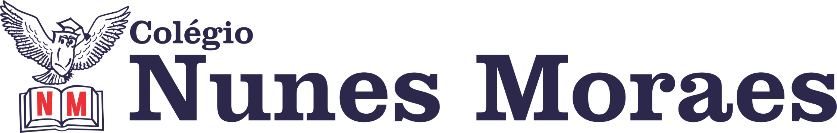 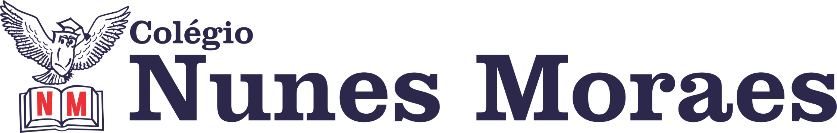 DIA: 05 DE MAIO DE 2020  - 3ª E.M – TURMA AOlá, aluno! Olá, aluna! Esperamos que tenha aproveitado bastante as aulas de ontem. Se alguma coisa não foi bem, não se preocupe, estamos todos aprendendo juntos. Boas aulas!DURANTE TODAS AS AULAS, SEU PROFESOR VAI  ACOMPANHAR VOCÊ PELO  WHATSAPP PARA TIRAR SUAS DÚVIDAS. PERGUNTE NO PRIVADO. QUANDO TERMINAR  ATIVIDADE SOLICITADA PELO PROFESSOR, ENVIE UMA FOTO DA PÁGINA PARA ELE  DAR VISTO. ENVIE PARA O PRIVADO. NÃO DEIXE DE ESCREVER SEU NOME E SEU NÚMERO EM CADA PÁGINA DE ATIVIDADE.  1ª AULA: 13h -13:55’  -  MATEMÁTICA 2   - PROFESSOR  FRANCISCO PONTES   FRENTE V - AULA 07: TRANSFORMAÇÕES TRIGONOMÉTRICAS – ADIÇÃO E SUBTRAÇÃO DE ARCOS   2ª AULA: 13:55’-14:50’  -  ESPANHOL   -  PROFESSORA JADNA HOLANDA  AULA 7: ADVERBIOS 	Passo 01 – Assistir a aula 7 sobre Comprensión textual - Adverbios pelo QR CODE da página 10 e resolver as questões junto com a professora Emanuela.Passo 02 – Acompanhar o conteúdo gramatical pelas páginas 11 e 12 e slides disponibilizado pelo Whatsapp.Passo 03 –Resolução, “EM SALA”, das questões da página 12 (questões 1 a 4).Enviar foto para o  meu whatsapp.Passo 04 – Tira dúvidas.Passo 05 – Após a aula, “EM CASA”, resolver questões ENEM.3ª AULA: 14:50’-15:45’ – INT. TEXUAL  2   - PROFESSORA ALINE LANDIM AULA 08- INTERPRETANDO A MORFOLOGIAPasso 01 – Assistir ao vídeo do link: https://www.youtube.com/watch?v=wMLujW0rcBwPasso 02 – Resolver as questões das Atividades para sala, da página 130 da aula 08.Vou acompanhar você pelo whatsapp para tirar suas dúvidas. Pode perguntar. Quando terminar sua atividade, envie uma foto da página para eu dar visto. Passo 03 – Assistir ao link do vídeo com a resolução e os comentários das questões passadas em sala de aula. O link será disponibilizado para o aluno na hora da aulaPasso 04 –Para casa: resolução das questões 3 e 4 das Atividades Propostas, página 131 da aula 08.INTERVALO: 15:45’-16:10’   4ª AULA:   16:10’-17:05’  -  QUÍMICA 1   -   PROFESSOR RENATO DUARTE   AULA 6 - A PRESENÇA DE HIDROCARBONETOS NO COTIDIANOCaso você tenha dificuldade nesta aula, reveja os conteúdos prévios sobre definição e nomenclatura de hidrocarbonetos.Passo 1 – Assistir o vídeo SAS ao Vivo – disponível em: https://www.youtube.com/watch?v=v2jdi9KCdD8&list=PL0MlWarTr_1bLkreCKi8KtfVB3k4YEDuV&index=3822 minPasso 2 – FAÇA as pontuações necessárias para elaborar o seu resumo ou mapa mental.Passo 3 – Leia o conteúdo das páginas 22 a 24. Durante a leitura, é fundamental anotar as formas de obtenção e a utilização prática de alguns hidrocarbonetos, por meio de um resumo ou mapa conceitual. Atente-se para as características, a origem e as aplicações do gás natural, metano, etileno, polipropileno, acetileno, benzeno e naftaleno.Passo 4 – É muito importante que você faça muitos exercícios do conteúdo aprendido para treinar seus conhecimentos. Desse modo, faça as atividades para sala da página 24 e 25.Estou acompanhando você pelo WhatsApp para tirar suas dúvidas. Pode perguntar. Quando terminar sua atividade, envie as fotos das páginas (para o meu contato privado) com as resoluções da mesma atividade para eu dar visto. Passo 5 – Ao final da aula, enviarei a correção com a resolução das atividades de sala.Passo 6 – Tarefa de casa: Pesquise sobre como é o processo de produção em uma plataforma de petróleo, monte um esquema da torre de destilação do petróleo, mostrando as frações obtidas durante a destilação fracionada do petróleo.Passo 7 – Para aprofundar um pouco mais sobre o assunto, sugere-se o documentário a seguir: O caos – O mundo sem petróleo. (https://www.youtube.com/watch?v=5XxXaJiBme4)5ª AULA:   17:05’-18:00’ – REDAÇÃO – PROFESSOR FLADIMIR CASTRO AULA 6:  ELABORAÇÃO DO PROJETO DE TEXTO – APRESENTAÇÃO DAS IDEIAS Passo 1 – Veja o vídeo de introdução à aula postado no WhatsApp.Passo 2 – Assista ao vídeo referente ao conteúdo no LINK: https://www.youtube.com/watch?v=MXIao-2bfyI&list=PL0MlWarTr_1bLkreCKi8KtfVB3k4YEDuV&index=67 ESTAREI DISPONÍVEL PARA TIRAR DÚVIDAS DURANTE A AULA. Passo 3 – Faça no caderno as questões 1, 2 e 3 das Atividades para sala.VOU ACOMPANHAR VOCÊ PELO WHATSAPP PARA TIRAR SUAS DÚVIDAS. PODE PERGUNTAR. QUANDO TERMINAR SUA ATIVIDADE, ENVIE UMA FOTO DA PÁGINA PARA EU DAR VISTO. Passo 4 – Escolha uma das propostas de redação disponíveis entre as páginas 31 e 32. Envie sua redação por WhatsApp para análise dos projetos de texto. Escolherei 3 (três) delas para comentários na próxima aula.6ª AULA:   18:00’-18:55’ -  GEOGRAFIA 1 – PROFESSOR WERBERSON FALCÃO CAPÍTULO 07- PROJEÇÕES CARTOGRÁFICASPasso 01 – Assistir à videoaula. https://drive.google.com/file/d/1ZV9WwDXtXE6HqyEyaSf-nIeBX49RHyyY/view?usp=sharing16 minPasso 02 – Ler o capítulo e fazer anotações das dúvidas que possam surgir no entendimento dos conteúdos e responder as atividades de sala.Passo 03 –Responder as Atividade Propostas (Pag. 19 e 22). Ao terminar sua atividade, tire uma foto e envie para meu whatsapp para correção.      Seu segundo dia de aulas remotas está concluído. Agora você merece um bom          descanso. ETAPA (S)ATIVIDADE (S)RECURSO (S) (Página da Apostila SAS; Endereço do Site; Links de Vídeos; YouTube ou outras ferramentas utilizadas)1Assista à videoaula do SAS ao vivo: Trigonometria VII.Tempo: 34min27segCom Resoluções das questões: 1, 2 e 4 (Atividades de Sala)4 e 9 (Atividades Propostas)http://bit.ly/pre_a7_trigon(Clique sobre o link)2ATIVIDADERESOLVA a questão 03(ATIVIDADES PARA SALA)RESOLVA a questão 01(ATIVIDADES PROPOSTAS)pág. 78 e 79 (apostila SAS)Uso do seu caderno/apostila. (em seguida fotografar e enviar para o WhatsApp)Obs.: Não esquecer de colocar SEU NOME em todas as folhas antes de tirar as fotos.3PÓS AULA: Leia a teoria que reforça a explicação da videoaula.págs. 77 e 78 (apostila SAS)4SUGESTÃO DE REVISÃO: assista à videoaula, utilizando o QR Code na página de abertura da aula: Trigonometria VII.Tempo: 7min58segCom Resolução da questão: 2 (Atividades Propostas)http://bit.ly/m5a7trigonometria(Clique sobre o link)